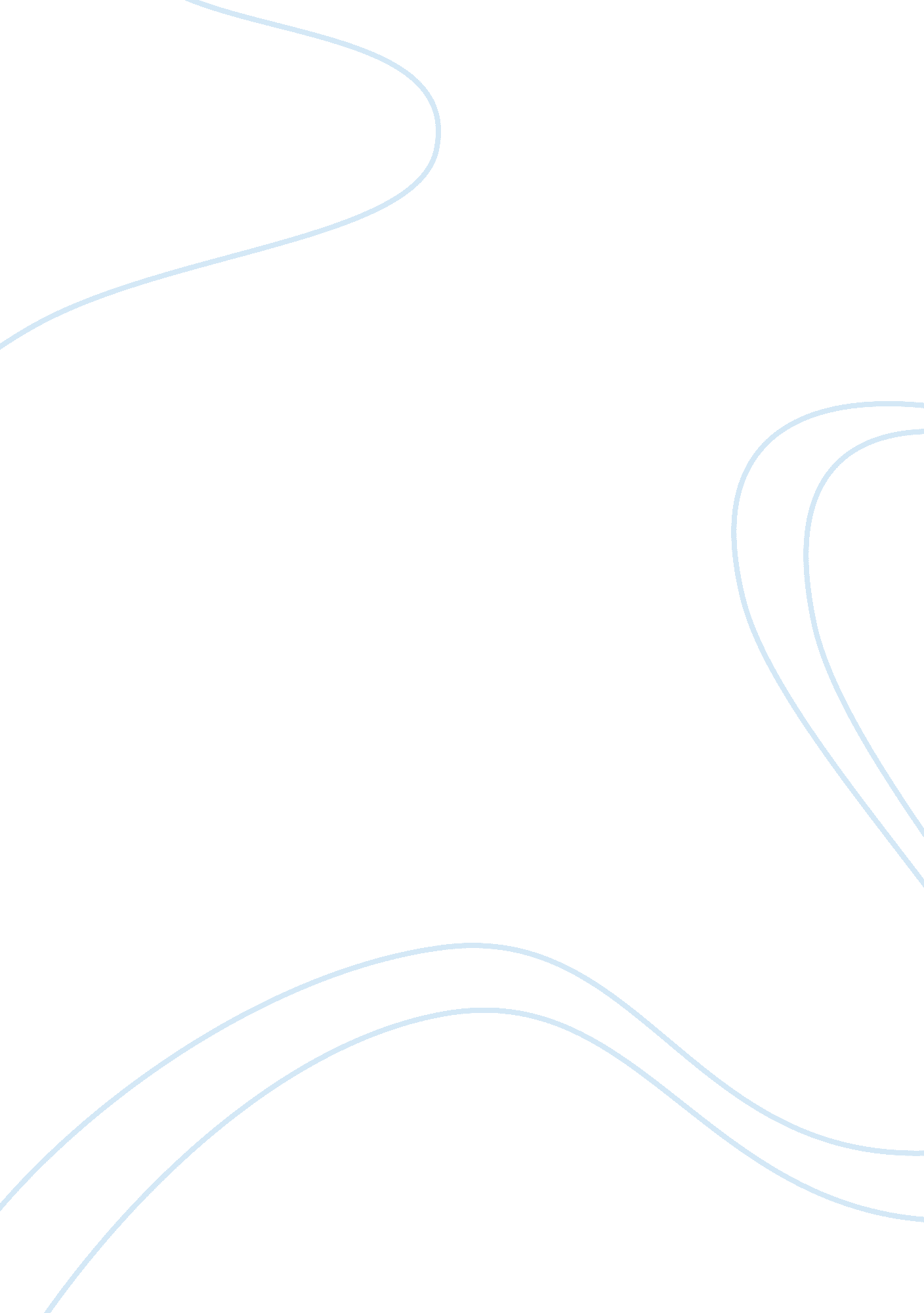 Section second case, if an innocent person is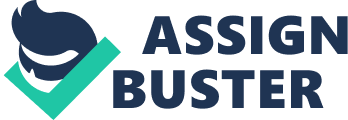 Section 195A is inserted by the Criminal Law (Amendment) Act, 2006. w. e. f. 16-4-2006 in order to punish a person who threatens or induces a person to give false evidence in a criminal case. Section 195-A has two parts. In the first part, whoever threatens another with any injury to his person, reputation or property or to the person or reputation of any one in whom that person is interested, with intent to cause that person to give false evidence shall be punished with imprisonment of either description for a term which may extend to seven years or fine or with both. In the second case, if an innocent person is convicted and sentenced in consequence of such false evidence, with death or imprisonment for more than seven years, the person who threatens shall be punished with the same punishment and sentence in the same manner and to the same extent such an innocent person is punished and sentenced. The offence under Section 195-A is cognizable and non-bailable and warrant should ordinarily issue in the first instance. It is triable in the Court by which offence of giving false evidence is triable. 